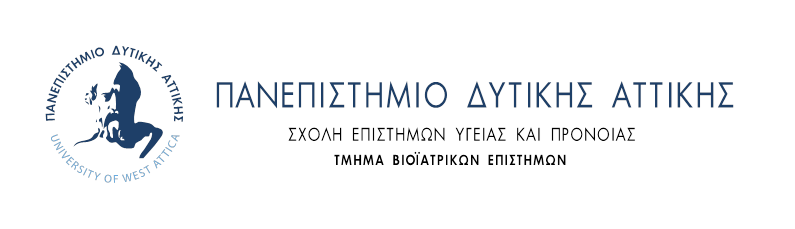 Αρ. Πρωτ: …………………Ημερομηνία: …………………….ΑΙΤΗΣΗ ΒΕΛΤΙΩΣΗΣ ΒΑΘΜΟΛΟΓΙΑΣ ΕΠΩΝΥΜΟ: …………………………………….	Παρακαλώ όπως δεχτείτε την αίτησήΟΝΟΜΑ: ………………………………………...	μου για βελτίωση βαθμού στα μαθήματα,ΠΑΤΡΩΝΥΜΟ: ………………………………..	1) ……………………………………………………………Α.Μ.: ………………………………………………	2) ……………………………………………………………ΚΑΤΕΥΘΥΝΣΗ: …………………………………		     3) ……………………………………………………………ΕΞΑΜΗΝΟ::……………………………………..		στα οποία εξετάσθηκα επιτυχώς με βαθμόΔ/ΝΣΗ ΚΑΤΟΙΚΙΑΣ: ………………………....		       1) …………………………………………………………………………………………..		       2) …………………………………ΤΗΛ/ΝΑ: …………………………………………		       3) …………………………………Ε-ΜΑΙL: ………………………………………….		       κατά το εαρινό εξάμηνο του ακαδημαϊκού						        έτους 20……….. Ο/Η Αιτών/ουσα ……..………………… (Υπογραφή)